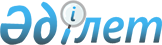 О внесении изменений в некоторые решения Комиссии Таможенного союза в отношении ванадий-алюминиевой лигатуры для производства титановых слитков, сплавов и слябовРешение Совета Евразийской экономической комиссии от 12 декабря 2023 года № 157.
      В соответствии со статьями 43 и 45 Договора о Евразийском экономическом союзе от 29 мая 2014 года, пунктом 16 Положения о Евразийской экономической комиссии (приложение № 1 к Договору о Евразийском экономическом союзе от 29 мая 2014 года), пунктами 7 и 16 приложения № 1 к Регламенту работы Евразийской экономической комиссии, утвержденному Решением Высшего Евразийского экономического совета от 23 декабря 2014 г. № 98, Совет Евразийской экономической комиссии решил:
      1. Пункт 7 Решения Комиссии Таможенного союза от 27 ноября 2009 г. № 130 "О едином таможенно-тарифном регулировании Евразийского экономического союза" дополнить подпунктом 7.1.64 следующего содержания:
      "7.1.64. Ванадий-алюминиевая лигатура, классифицируемая кодом 8112 92 910 1 ТН ВЭД ЕАЭС, предназначенная для производства титановых слитков, сплавов и слябов и ввозимая в Республику Казахстан в объеме не более 400 тонн в период с даты вступления в силу Решения Совета Евразийской экономической комиссии от 12 декабря 2023 г. № 157 по 31 декабря 2024 г. включительно и в объеме не более 450 тонн с 1 января 2025 г. по 31 декабря 2025 г. включительно. 
      Условием предоставления указанной тарифной льготы является наличие подтверждения целевого назначения ввозимого товара, выданного уполномоченным органом исполнительной власти Республики Казахстан и содержащего сведения о количестве товара и организациях, осуществляющих поставку и ввоз такого товара.
      Тарифная льгота, предусмотренная настоящим подпунктом, предоставляется в отношении товаров, помещаемых (помещенных) под таможенную процедуру выпуска для внутреннего потребления, в отношении которых декларация на товары, а в случае выпуска товаров до подачи декларации на товары – заявление о выпуске товаров до подачи декларации на товары зарегистрированы таможенным органом Республики Казахстан с даты вступления в силу Решения Совета Евразийской экономической комиссии от 12 декабря 2023 г. № 157 по 31 декабря 2025 г. включительно.
      Использование товаров, в отношении которых применяется тарифная льгота, допускается исключительно на территории Республики Казахстан в целях, указанных в абзаце первом настоящего подпункта.
      Указанные ограничения по пользованию товарами действуют до момента поступления товаров на склад предприятия-производителя титановых слитков, сплавов и слябов. Документом, подтверждающим поступление товаров на склад такого предприятия, является акт приема или приема-передачи таких товаров либо его копия.".
      2. В пункте 15 Порядка применения освобождения от уплаты таможенных пошлин при ввозе отдельных категорий товаров на единую таможенную территорию Таможенного союза, утвержденного Решением Комиссии Таможенного союза от 15 июля 2011 г. № 728, цифры "7.1.63" заменить цифрами "7.1.64".
      3. Настоящее Решение вступает в силу по истечении 10 календарных дней с даты его официального опубликования, но не ранее 1 января 2024 г.
      Члены Совета Евразийской экономической комиссии:
					© 2012. РГП на ПХВ «Институт законодательства и правовой информации Республики Казахстан» Министерства юстиции Республики Казахстан
				
От РеспубликиАрмения
От РеспубликиБеларусь
От РеспубликиКазахстан
От КыргызскойРеспублики
От РоссийскойФедерации
М. Григорян

И. Петришенко

С. Жумангарин

А. Касымалиев

А. Оверчук
